ПРАВИЛА  ЗЕМЛЕПОЛЬЗОВАНИЯ  И  ЗАСТРОЙКИГОРОДСКОГО  ОКРУГА  МУНИЦИПАЛЬНОГО  ОБРАЗОВАНИЯ «ГОРОД  САЯНСК»КАРТА ГРАДОСТРОИТЕЛЬНОГО ЗОНИРОВАНИЯ  М 1:100000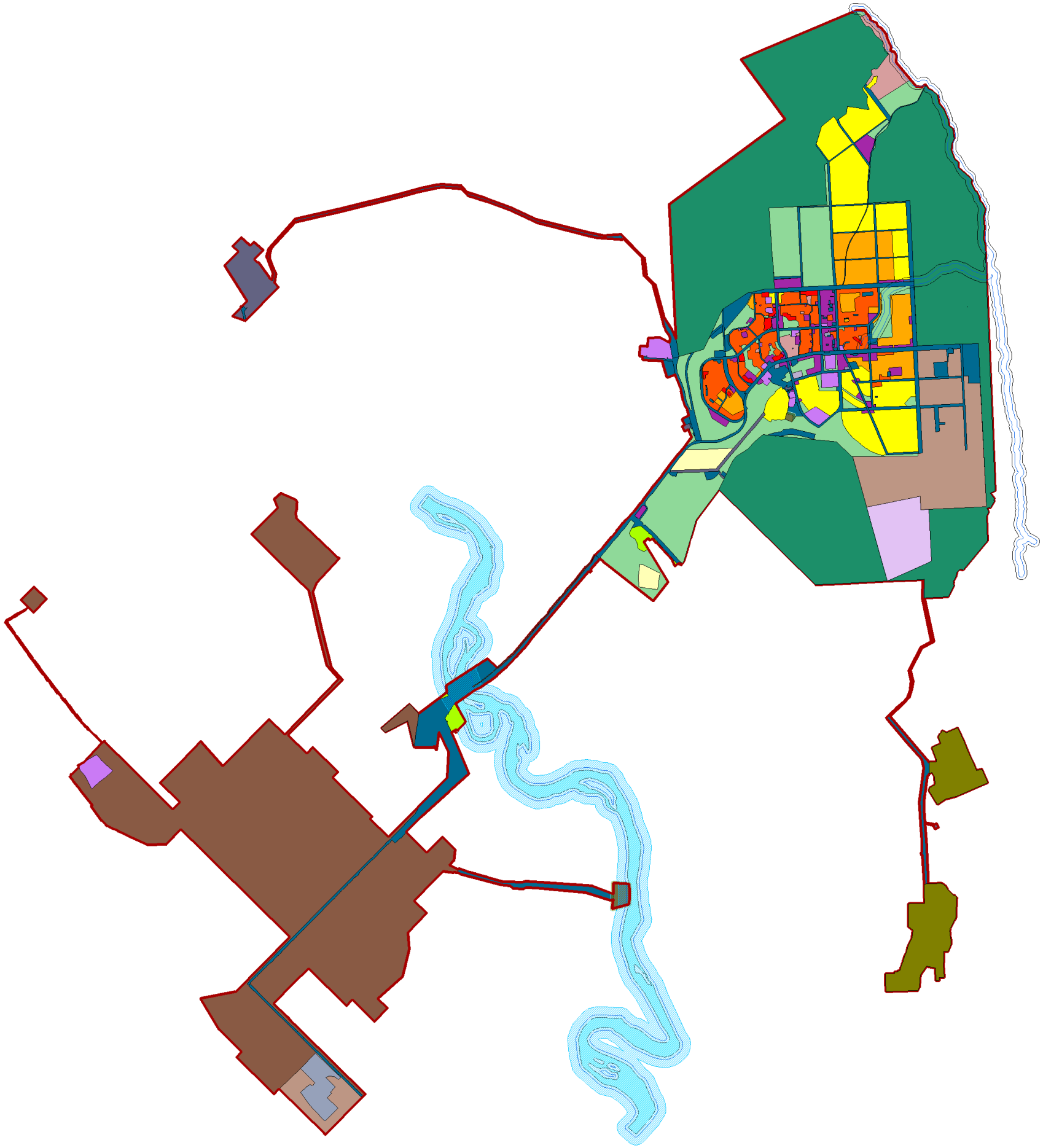 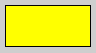 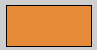 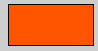 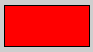 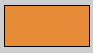 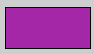 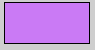 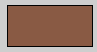 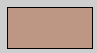 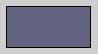 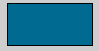 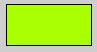 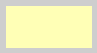 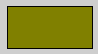 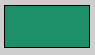 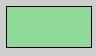 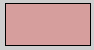 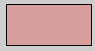 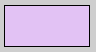 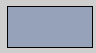 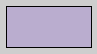 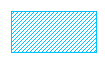 